КАК ПРОДАВАТЬ ЧЕРЕЗ INSTAGRAM? ПОДРОБНОСТИ НА СЕМИНАРЕ!Как продавать в Instagram?
В чем особенности этой социальной сети?
С чего начать продвижение?

Об особенностях продвижения в социальной сети Instagram расскажет Сергей Полторак на семинаре «Instagram. Начало». Семинар поможет оценить применимость этой социальной сети к различным направлениям деятельности, а также начать грамотно выстраивать работу и не совершать частых ошибок.
Блоки семинара:Аудитория Instagram: мифы и реальность.С чего начать, как правильно оформить аккаунт.Контент в Instagram: особенности и ошибки.За что можно получить бан в Instagram и что делать.Начало продвижения. Самые первые действия.Сергей Полторак - совладелец SMM-агентства «Символ роста».



Время проведения: 20 июня, с 10.00 до 12.00
Место проведения: МФЦ "Территория Бизнеса", ул. Российская, 110, к.1, 2 этаж. 

Участие в мероприятии бесплатное! Необходима предварительная регистрация по телефону 8 800 350 24 74 или через онлайн-форму ниже.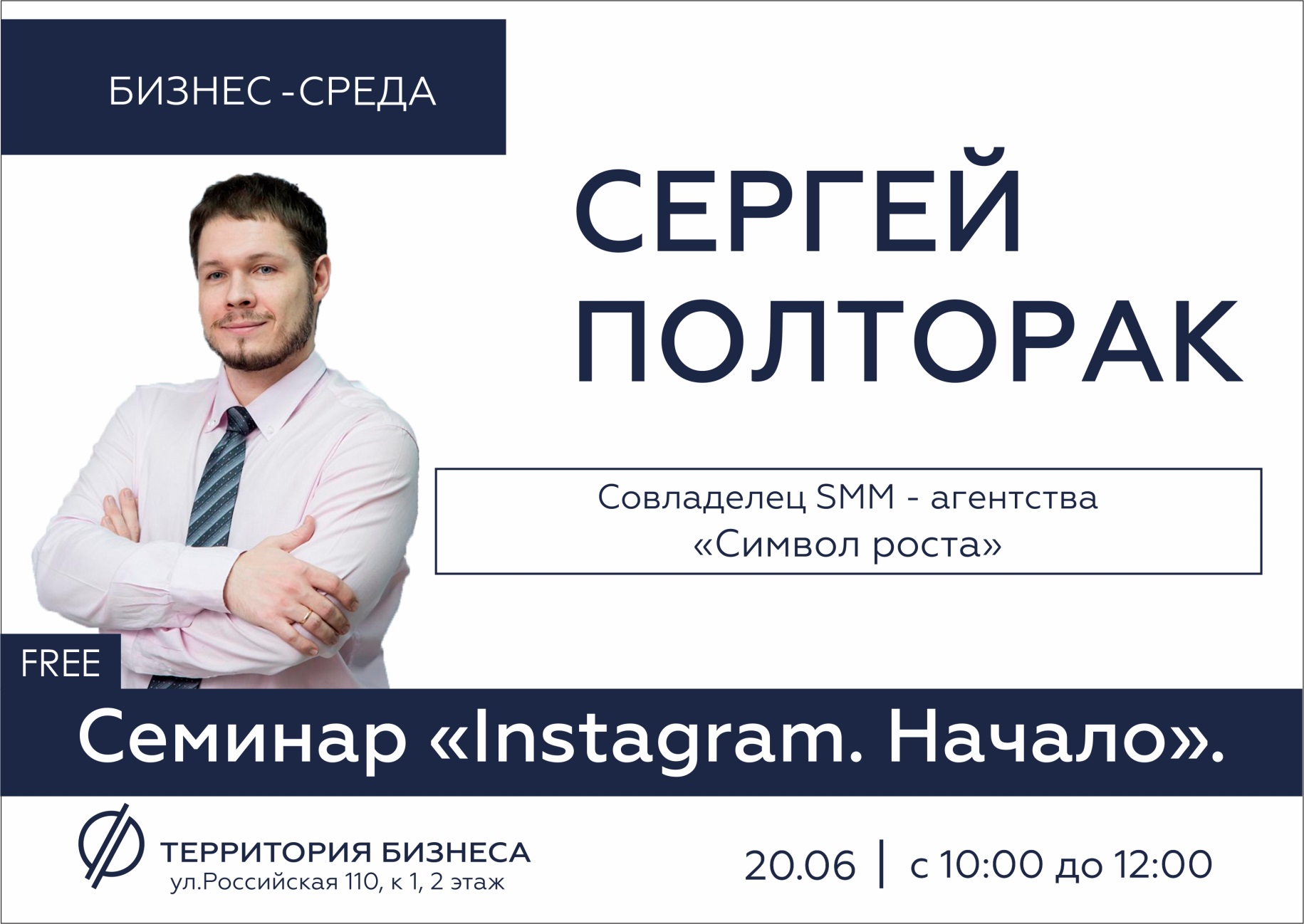 https://xn--74-6kcdtbngab0dhyacwee4w.xn--p1ai/news/kak-prodavat-cherez-instagram-podrobnosti-na-seminare/